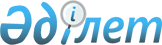 О внесении изменения в решение Махамбетского районного маслихата от 20 ноября 2015 года № 332 "Об определении порядка и размера возмещения затрат на обучение на дому детей с ограниченными возможностями из числа детей с инвалидностью по индивидуальному учебному плану"Решение Махамбетского районного маслихата Атырауской области от 12 марта 2024 года № 103. Зарегистрировано в Департаменте юстиции Атырауской области 13 марта 2024 года № 5151-06
      Махамбетский районный маслихат РЕШИЛ:
      1. Внести в решение Махамбетского районного маслихата от 20 ноября 2015 года № 332 "Об определении порядка и размера возмещения затрат на обучение на дому детей с ограниченными возможностями из числа детей с инвалидностью по индивидуальному учебному плану" (зарегистрировано в Реестре государственной регистрации нормативных правовых актов № 3366) следующее изменение:
      пункт 2 приложения указанного решения изложить в следующей редакции:
       "2. Возмещение затрат на обучение на дому детей с ограниченными возможностями из числа детей с инвалидностью по индивидальному учебному плану (далее – возмещение затрат на обучение) производится государственным учреждением "Отдел занятости и социальных программ Махамбетского района" на основании справки из учебного заведения, подтверждающей факт обучения ребенка с инвалидностью на дому.".
      2. Настоящее решение вводится в действие по истечении десяти календарных дней после дня его первого официального опубликования.
					© 2012. РГП на ПХВ «Институт законодательства и правовой информации Республики Казахстан» Министерства юстиции Республики Казахстан
				
      Председатель маслихата

К. Мажиев
